HOJA DE VIDAJESSICA CASTRO CASTROCC1.140.895.906 de Barranquilla - AtlánticoCalle 1 # 1b 19 Ed Mirador El laguito Cartagena - BolivarCelular: 300 667 2224Teléfono: 6550885DATOS PERSONALESFecha y lugar de nacimiento:   13 de Enero del 1998 (Montería -  Córdoba)Estado civil:                                  SolteraIdiomas:                                        Español – InglesPERFIL PROFESIONALDiseñadora y Patronista de Modas en LA FUNDACION TECNOLÓGICA – LCI Barranquilla. Disciplinada, honesta, crítica y responsable en el ambiente de trabajo. Poseo habilidad para laborar en equipo o individualmente y facilidad de adaptación en políticas institucionales y empresariales. Alto desempeño en el entorno del diseño y la ilustración. Agilidad en procesos manuales en ámbito de la confección. Capacidad en la elección de textiles y materiales. Actualmente propietaria de un almacen distribuidor de textiles importados al detal.FORMACIÓN ACADÉMICAPreescolar y Primaria Colegio Gimnasio Vallegrande (Montería – Córdoba) 2001-2008BachilleratoColegio Gimnasio Vallegrande (Montería – Córdoba) 2009- 2014Estudios de InglesEF EDUCATION FIRST (Bouremouth – Inglaterra) 2015Educación SuperiorLCI Barrranquilla (Barranquilla –Atlántico) 2016-2018PROYECTOS Y DISEÑOSProyecto de GradoColección: Jardín de Espoir           Marca: ClémentinaJurados: Laura Riquett (317 249 1071) Melissa Chams (300 815 1049) Sonia Molinares (318 437 6331) María Angélica Rodado (300 803 5770).Otros Diseños: Prêt-à-porter femenino, Vanguardia, Prêt-à-porter Masculino, Infantil, Swimwear y Lencería, Vestidos de gala.HABILIDADESIngles intermedio - alto Manejo Adoble IllustratorManejo básico PhotoshopManejo básico Pad System Excel básicoIlustración de modaManejo básico maquina industrial y fileteadoraDESEMPEÑOS LABORALESEmpresa: Saphir Textiles Cartagena Centro HistóricoCargo: Administradora temporalJefe inmediato: Álvaro CastroContacto: (5) 660 1696Fecha: Noviembre 2018 – Diciembre 2018 Empresa: LCI BarranquillaCargo: Jefe de Staff para evento de carnaval Jefe inmediato: Alejandro InsignaresContacto: 317 424 4322Fecha: Febrero 9/ 2018REFERENCIASPersonalesSONIA MOLINARES318 437 6331MARÍA ANGÉLICA RODADO300 803 5770FamiliaresMARÍA NUBIA CASTRO3007703064 – (5) 665 0885ALVARO CASTRO 300 422 2621LUIS EDUARDO MARTINEZ316 327 4328JESSICA CASTRO CASTROCC 1.140.895.906  de Barranquilla – Atlántico   ---------------------------------------------------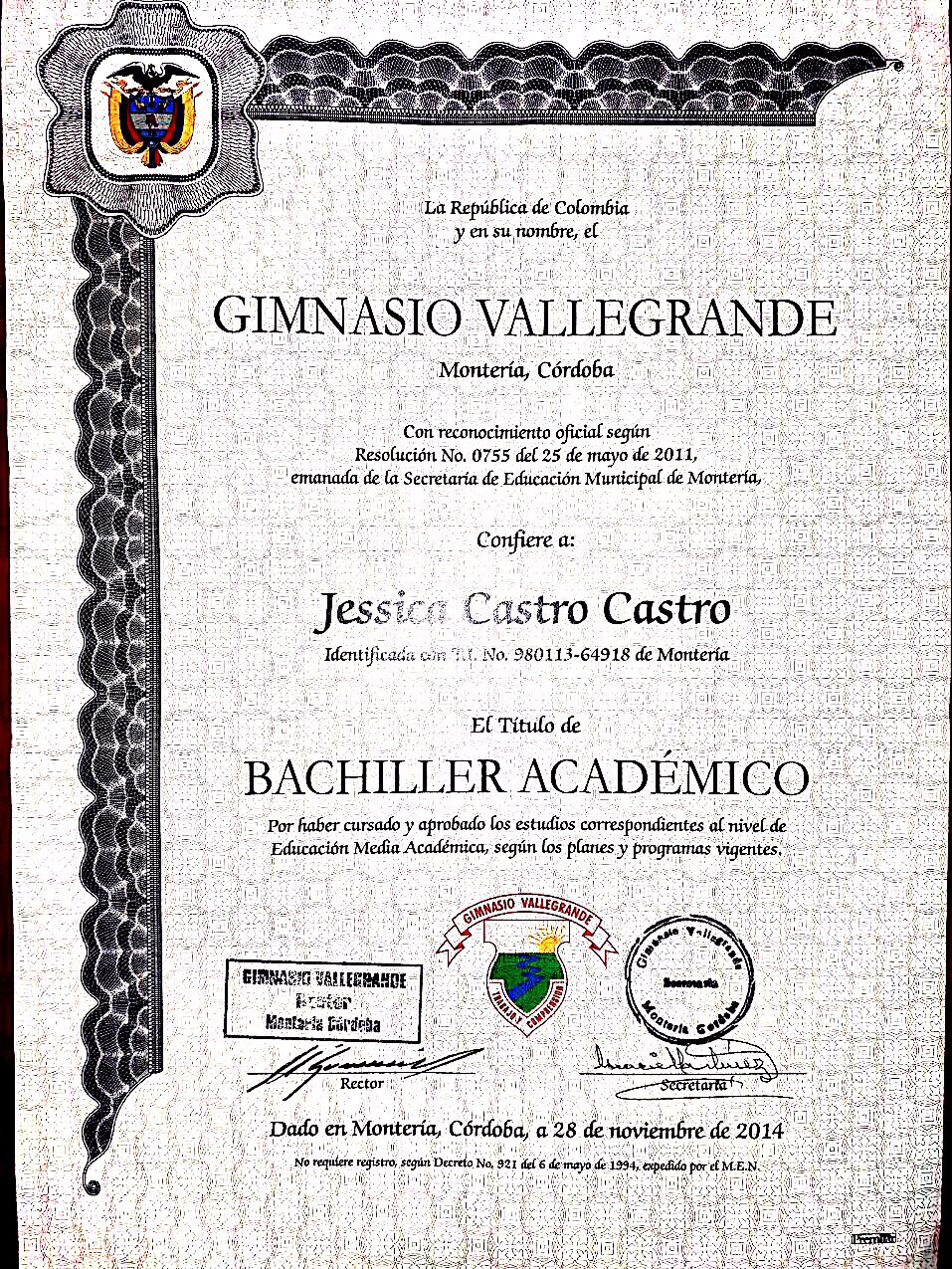 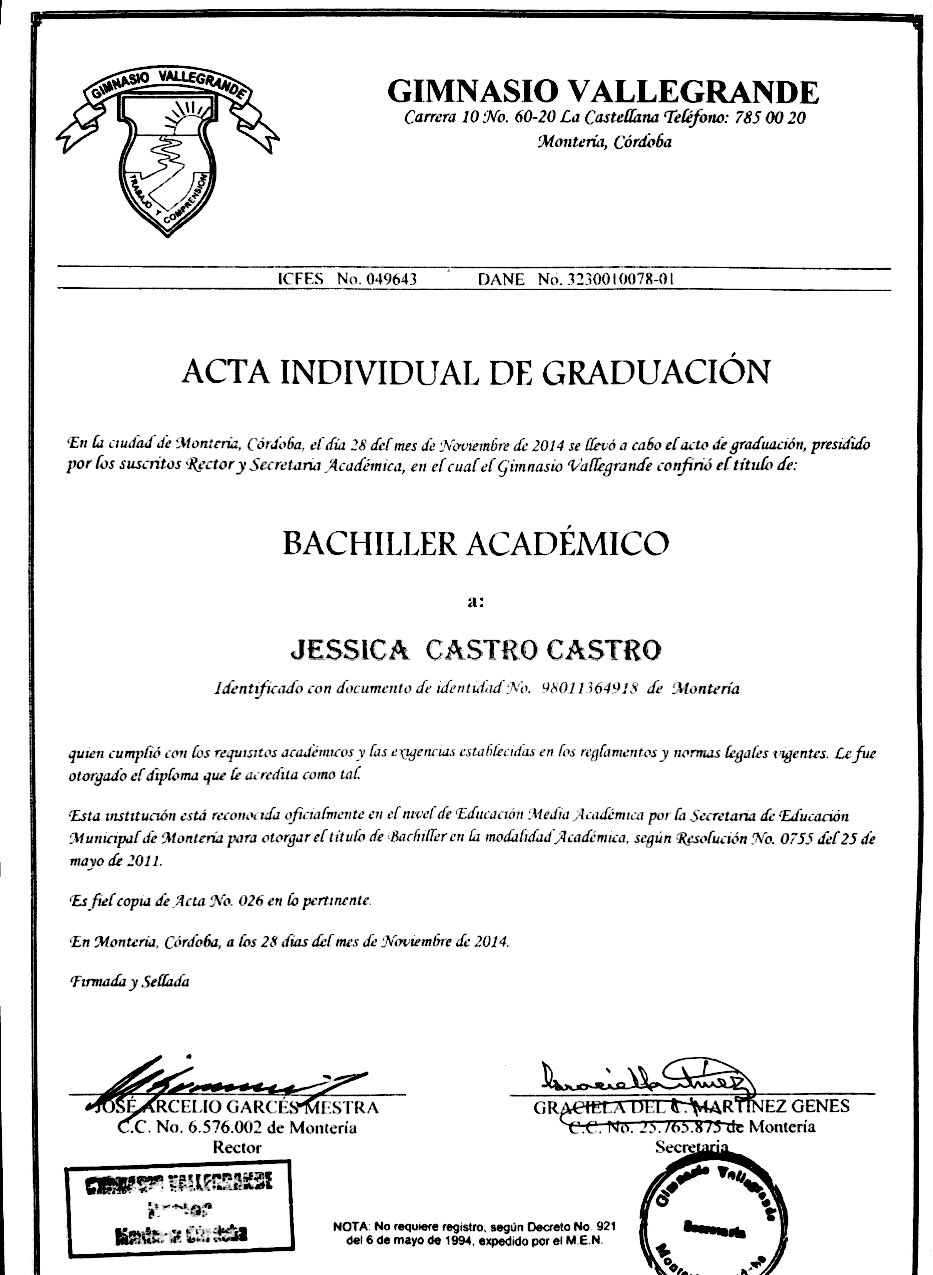 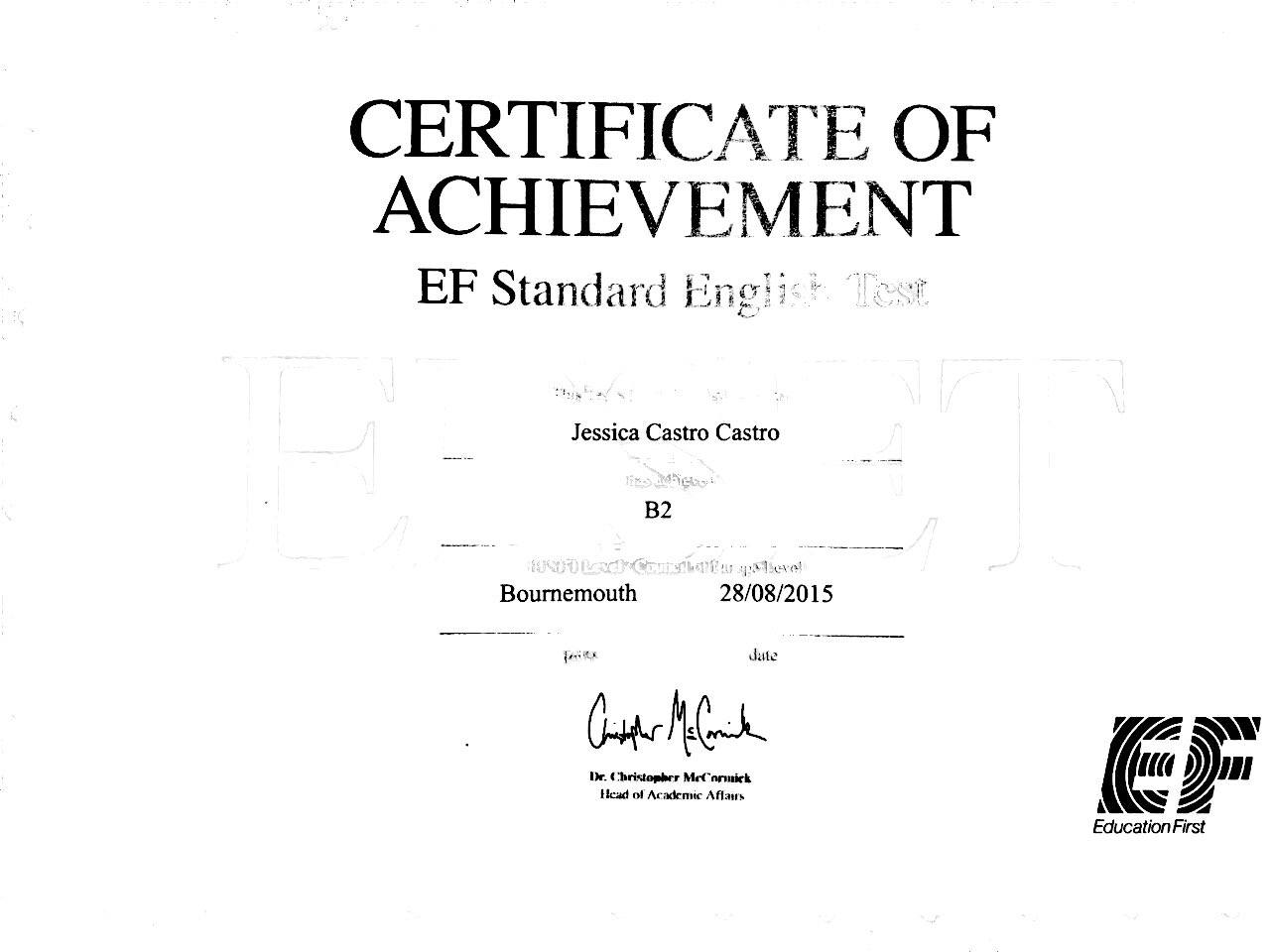 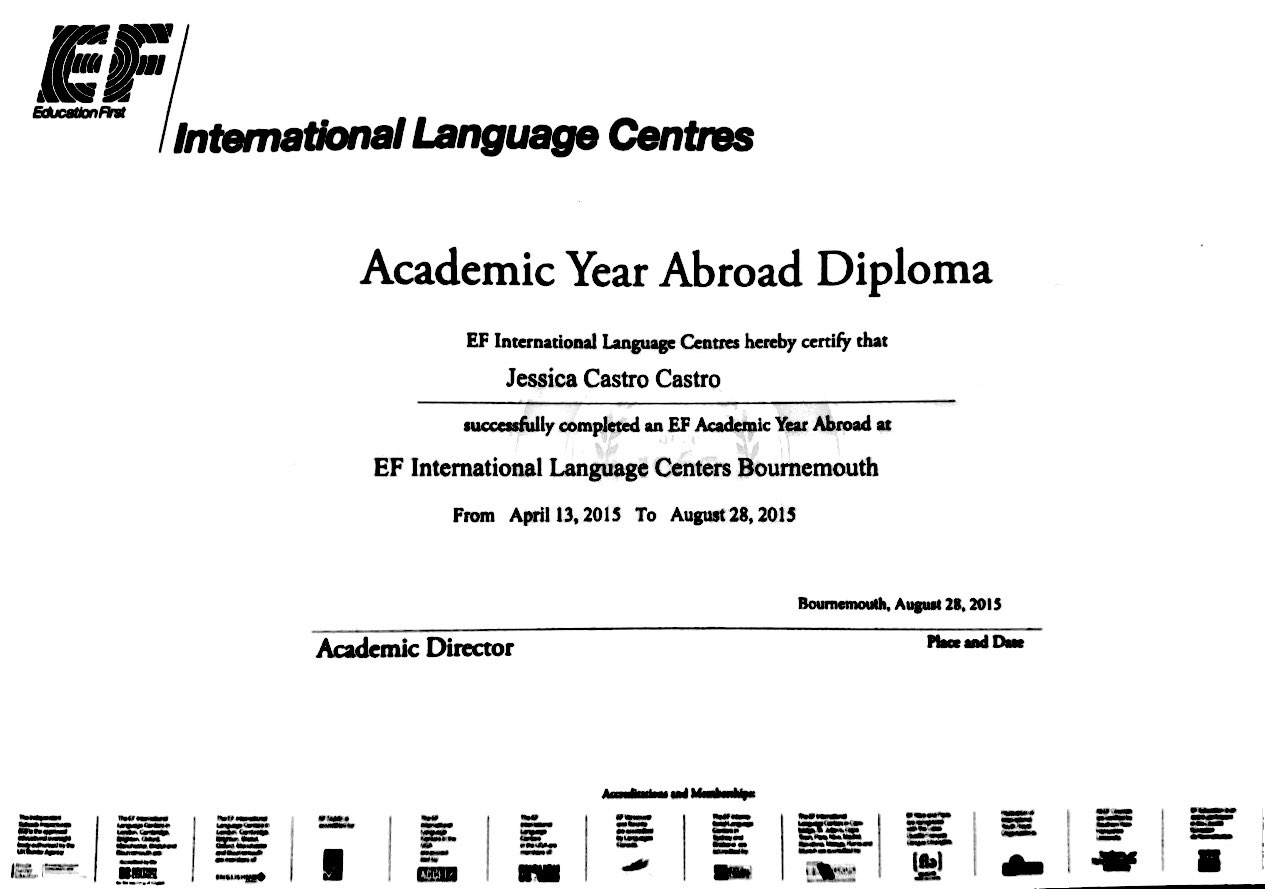 